UMOWA OR-O.2600.127.2023 (wzór po korekcie)Zawarta w dniu …………….2023 r. w Koronowie pomiędzy:Gminą Koronowo z siedzibą w: 86-010 Koronowo, ul. Plac Zwycięstwa 1, NIP 5542554358 reprezentowaną przez: Patryka Mikołajewskiego - Burmistrza Koronowa, przy kontrasygnacie  Marcina Kłodzińskiego - Skarbnika Gminy, zwaną dalej Zamawiającym,a…………………………………………………………………………………………………………zwaną dalej Wykonawcą.§ 1Przedmiotem umowy jest sukcesywna dostawa wody źródlanej/mineralnej w butlach o pojemności około 19 litrów wraz z dzierżawą dystrybutorów dozujących wodę do obiektów Urzędu Miejskiego w Koronowie, wymienionych poniżej :Urząd Miejski w Koronowie ul. Plac Zwycięstwa 1, ilość 4 dystrybutory.Urząd Miejski w Koronowie ul. Pomianowskiego  1, ilość 1 dystrybutor.Gminne Centrum Zarządzania Kryzysowego ul. Ogrodowa 59. Ilość 1 dystrybutor.§ 2Dystrybutory i butle pozostają przez cały okres trwania umowy własnością Wykonawcy, a Zamawiający nie może ich oddać do bezpłatnego używania, w podnajem albo wydzierżawić.Za dostarczone butle Wykonawca nie będzie pobierał kaucji.Z chwilą wygaśnięcia, rozwiązania lub odstąpienia od umowy Wykonawca odbierze dystrybutory i butle od Zamawiającego w ciągu 5 dni roboczych, licząc od dnia ustania zobowiązania.W przypadku, gdy Zamawiający zniszczy butlę, zobowiązuje się do pokrycia wszelkich kosztów związanych z zakupem nowej butli, po aktualnej cenie rynkowej.§ 3Umowa zostaje zawarta od dnia podpisania umowy do dnia 31.12.2024 r.§ 4Wykonawca zobowiązany jest do:dostarczenia na własny koszt 6 dystrybutorów wody wraz z ich załadunkiem i rozładunkiem, w terminie nie dłuższym niż 7 dni roboczych, liczonym od dnia podpisania umowy,zainstalowania dzierżawionych dystrybutorów wody w obiektach urzędu, o których mowa w § 1.2.1 Zamawiający dopuszcza w czasie trwania umowy zmianę rodzaju dystrybutora na inny, występujący w ofercie Wykonawcy, o nie gorszych parametrach, w tej samej kategorii cenowej (cena za dzierżawę innego dystrybutora będzie zgodna z załącznikiem nr 1 do niniejszej umowy),dostarczenia na własny koszt butli z wodą do każdego obiektu Urzędu (pierwsza dostawa wody),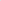 zainstalowania pierwszej butli z wodą na każdym z dystrybutorów, celem uruchomienia i sprawdzenia prawidłowości działania przedmiotowych urządzeń,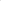 sukcesywnego, bezpłatnego dostarczania kolejnych butli z wodą i odbierania pustych butli przy każdorazowej dostawie,przeprowadzenia sanityzacji/dezynfekcji i odkamieniania dzierżawionych dystrybutorów, w terminie 6 miesięcy od dnia zainstalowania urządzeń, po cenie określonej w załączniku nr 1 do niniejszej umowy.§ 5Wykonawca uzgodni z Zamawiającym dzień przeprowadzenia sanityzacji/dezynfekcji i odkamieniania,Wykonawca sporządzi i przekaże Zamawiającemu dokument potwierdzający przeprowadzenie sanityzacji/dezynfekcji i odkamieniania.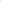 § 6Wykonawca zobowiązany jest do nieodpłatnego przeprowadzania napraw dzierżawionych dystrybutorów, wynikających z normalnego użytkowania, z użyciem własnych środków wymiennych.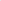 Naprawy zostaną przeprowadzone po zgłoszeniu Zamawiającego (telefonicznym lub e-mailowym), w terminie do dwóch dni roboczych, liczonym od dnia zgłoszenia.Zamawiający poniesie wyłącznie koszty naprawy, 	które 	wynikają z nieprawidłowego użytkowania dystrybutora.W przypadku, gdy naprawa nie będzie mogła być wykonana na miejscu, Wykonawca bezpłatnie wymieni dystrybutor na nowy lub zapewni urządzenie zastępcze o podobnych parametrach.§ 7Dostawa i montaż dystrybutorów, a także dostawy pełnych i odbiór   pustych butli będzie odbywać się na ryzyko Wykonawcy.§ 8Zamawiający zobowiązuje się do:używania dystrybutorów i butli zgodnie z ich przeznaczeniem i z dostarczonymi przez Wykonawcę instrukcjami obsługi,utrzymywania dystrybutorów w czystości,używania w zainstalowanych dystrybutorach wyłącznie butli z wodą dostarczonych przez Wykonawcę,Zamawiający nie ma prawa dokonywać jakichkolwiek napraw, a każde uszkodzenie ma obowiązek natychmiast zgłaszać Wykonawcy.Zamawiający jest odpowiedzialny za dystrybutory oraz butle, ich stratę, zniszczenie lub uszkodzenie i ponosi za to materialna odpowiedzialność.§ 9Strony uzgadniają, że:Woda:musi spełniać wymagania określone w ustawie o bezpieczeństwie żywności i żywienia oraz określone w rozporządzeniu Ministra Zdrowia w sprawie naturalnych wód mineralnych, naturalnych wód źródlanych  i wód stołowych .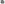 musi nadawać się do codziennego spożycia, być czystą niegazowaną wodą źródlaną lub mineralną, bez środków konserwujących,musi posiadać atest Państwowego Zakładu Higieny,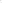 okres przydatności do spożycia w momencie dostawy nie może być krótszy niż 6 miesięcy, którym oznaczona będzie każda butla,Dystrybutory:muszą spełniać wymagania dla materiałów i wyrobów przeznaczonych do kontaktu, z żywnością określone w ustawie o bezpieczeństwie żywności i żywienia oraz w rozporządzeniu Ministra Zdrowia w sprawie naturalnych wód mineralnych, wód źródlanych i wód stołowych. 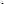 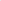 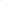  muszą posiadać atest Państwowego Zakładu Higieny,muszą być przystosowane do obsługi butli dostarczanych Wykonawcę,muszą zapewnić możliwość schłodzenia wody oraz jej podgrzania,muszą być wolnostojące, wyposażone w podajnik do kubków jednorazowych, bez konieczności podłączania wody bieżącej,Butle:muszą spełniać wymagania określone w ustawie o bezpieczeństwie żywności i żywienia oraz określone w rozporządzeniu Ministra Zdrowia w sprawie naturalnych wód mineralnych, naturalnych wód źródlanych i wód stołowych.musza posiadać atest Państwowego Zakładu Higieny,muszą być dostosowane do dostarczonych przez Wykonawcę dystrybutorów,na każdej muszą znajdować się co najmniej następujące dane: nazwa i rodzaj produktu, miejsce ujęcia wody, nazwa i adres producenta, pojemność, numer partii, termin przydatności do spożycia,korki musza być zabezpieczone folią termokurczliwą.Kubeczki:Jednorazowe kubeczki papierowe o pojemności min. 180ml, do wody zimnej i gorącej do 95oC, w opakowaniu 100 szt., pasujące do podajnika zamontowanego przy dystrybutorze wody.Na każde żądanie Zamawiającego, Wykonawca jest zobowiązany okazać dla każdego dostarczonego dystrybutora i każdej dostarczonej wody w butlach odpowiednie certyfikaty zgodności z wymienionymi w § 8 punkt. I-III ustawą i rozporządzeniem.§ 10W przypadku dostarczenia przedmiotu umowy niespełniającego wymagań jakościowych określonych w § 8 Zamawiającemu przysługuje prawo do zgłoszenia reklamacji.Zasady reklamacji wadliwej partii przedmiotu zamówienia będą następujące:Zamawiający informuje Wykonawcę o stwierdzonej partii wadliwego towaru, w terminie 5 dni roboczych od dnia stwierdzenia wad,Zamawiający kontaktuje się telefonicznie lub e-mailowo z Wykonawcą i wzywa do stawiennictwa dla rozpoznania reklamacji. W przypadku braku stawiennictwa Wykonawcy w terminie 3 dni od zawiadomienia, Zamawiający uznaje  reklamację za zasadną. Wykonawca zobowiązuje się do wymiany reklamowanego dystrybutora, butli lub wody w butlach w terminie 5 dni roboczych od dnia zgłoszenia reklamacji. Wymiana reklamowanego przedmiotu umowy odbędzie się w miejscu wskazanym przez Zamawiającego,Wszelkie koszty związane z reklamacją przedmiotu umowy ponosi Wykonawca.§ 11Realizacja przedmiotu umowy:Dostawy przedmiotu zamówienia odbywać się będą sukcesywnie, partiami w zależności od bieżących potrzeb Zamawiającego, w okresie od dnia podpisania umowy, przez okres jednego roku.  W ramach pierwszej dostawy Wykonawca dostarczy do każdej lokalizacji, o których mowa w § 1 po 4 butle z wodą. Kolejne partie wody Wykonawca będzie dostarczał cyklicznie w ilości bieżących potrzeb Zamawiającego.Wykonawca zobowiązany jest do odbioru pustych butli przy każdorazowej dostawie butli z wodą.Zamawiający zastrzega, że liczba zamawianych butli jest wartością szacunkową i może ulec zmianie. Rzeczywista ilość zakupionej wody (posiadania na stanie butli) w trakcie realizacji umowy wynikać będzie wyłącznie z bieżących potrzeb Zamawiającego.Dodatkowe zamówienia składane będą przez Zamawiającego telefoniczne lub e-mailowo.Realizacja dostaw odbywać się będzie w dni robocze, tj. od poniedziałku do piątku, w godzinach od 8:00 do 14:00 , z wyłączeniem dni ustawowo wolnych od pracy.Czas realizacji zamówienia nie może przekroczyć 2 dni roboczych, liczony od dnia złożenia zamówienia.W przypadku przedłużenia czasu dostawy obowiązują kary umowne, o których mowa w § 14 ust. 1 pkt a.§ 12Wykonawca oświadcza, że:posiada niezbędną wiedzę i doświadczenie oraz dysponuje potencjałem technicznym i osobami zdolnymi do wykonania zamówienia,znajduje się w sytuacji ekonomicznej i finansowej zapewniającej wykonanie zamówienia,§ 13Ceny jednostkowe butli z wodą, opakowania kubeczków, miesięcznej dzierżawy dystrybutora oraz sanityzacji/dezynfekcji i odkamieniania dystrybutorów określa załącznik nr 1 do niniejszej umowy.Ceny jednostkowe, o których mowa w ust. 1 w okresie obowiązywania umowy są niezmienne.Maksymalne łączne wynagrodzenie Wykonawcy z tytuły realizacji całości przedmiotu umowy, uwzględniające wszelkie koszty w okresie wskazanym w § 3 umowy,  zostało ustalone na kwotę: netto…….……..zł (słownie:……………………………………………………………) plus podatek VAT 23 %, tj. …….……… zł, (słownie: ………………………………).  W sumie wynagrodzenie brutto wynosi………………….…. zł (słownie: …………………………………………………..) .
Zamawiający zastrzega sobie prawo do dokonania zwiększenia zamówień ilościowych butli z wodą oraz kubeczków. Jeżeli wartość zamówień nie przekroczy 20% maksymalnego łącznego wynagrodzenia  określonego w § 13 ust. 3 umowy strony nie są zobowiązane do sporządzenia aneksu.           Strony ustalają, że okresem rozliczeniowym jest miesiąc kalendarzowy.Faktura za dany miesiąc wystawiana będzie zbiorczo za dokonane dostawy (do wszystkich lokalizacji, wymienionych w § 1) na:Gmina KoronowoPlac Zwycięstwa 186-010 KoronowoNIP: 554 25 54 358Podstawą do wystawienia faktury będą potwierdzenia dostarczenia wody oraz wykonania sanityzacji.Na fakturach musi być wyszczególniony miesiąc, którego dotyczy rozliczenie, liczba dostarczonych w danym miesiącu butli z wodą wraz z zaznaczeniem miejsca dostawy, liczba dzierżawionych dystrybutorów oraz liczba przeprowadzonych sanityzacji/dezynfekcji i odkamieniania dystrybutorów.Zamawiający będzie wypłacał należności Wykonawcy przelewem na rachunek bankowy wskazany w fakturze, w terminie 21 dni od dnia wpływu do siedziby Zamawiającego prawidłowo wystawionej faktury.Za dzień zapłaty uznaje się dzień obciążenia rachunku bankowego Zamawiającego.§ 14Zamawiający dopuszcza zmianę stawki VAT w przypadku zmian ustawowych.Zamawiający nie wyraża zgody na przelew wierzytelności Wykonawcy z tytułu realizacji niniejszej umowy na osoby trzecie.§ 15Strony ustalają odpowiedzialność za niewykonanie lub nienależyte wykonanie przedmiotu umowy w formie kar umownych, które naliczane będą w następujących wypadkach i wysokościach:Zamawiający naliczy karę za zwłokę w wykonaniu przedmiotu umowy w wysokości 0,2 % wynagrodzenia umownego brutto określonego w § 12 ust. 3 za każdy dzień zwłoki liczony od umownego terminu wykonania, określonego § 10 ust. I pkt 7,Zamawiający naliczy karę za zwłokę w realizacji zgłoszenia reklamacyjnego w wysokości 0,2% wynagrodzenia umownego brutto określonego w § 12 ust. 3 za każdy dzień zwłoki liczony od umownego terminu wykonania, określonego w § 9 ust. 2 pkt c,Zamawiający naliczy karę za zwłokę w przeprowadzeniu naprawy dystrybutora w wysokości 0,2% wynagrodzenia umownego brutto określonego w § 12 ust. 3 za każdy dzień zwłoki liczony od umownego terminu wykonania, określonego w § 6 ust. 2.W razie odstąpienia od umowy przez którąkolwiek ze stron z przyczyn zależnych od Wykonawcy, Wykonawca zapłaci Zamawiającemu 10 % łącznej wartości przedmiotu zamówienia brutto, o której mowa w § 12 ust. 3.W przypadku, gdy kara umowna nie będzie rekompensowała szkody poniesionej przez Zamawiającego, może on dochodzić odszkodowania uzupełniającego na zasadach ogólnych przewidzianych w kodeksie cywilnym.Kara umowna może zostać potrącona z wynagrodzenia przysługującego Wykonawcy.W przypadku zwłoki w zapłacie faktury w terminie wskazanym w § 12 ust. 8, Wykonawcy przysługuje prawo naliczenia odsetek ustawowych.Termin zapłaty kary umownej wynosi 14 dni od daty doręczenia zawiadomienia o obciążeniu karą umowną.§ 16Umowa może być rozwiązana za wzajemnym porozumieniem stron w każdym terminie lub za uprzednim miesięcznym wypowiedzeniem przez każdą ze stron ze skutkiem na koniec miesiąca kalendarzowego.Zamawiający zastrzega sobie możliwość rozwiązania umowy bez zachowania okresu wypowiedzenia, jeżeli Wykonawca narusza postanowienia niniejszej umowy po uprzednim wezwaniu i wyznaczeniu Dostawcy na piśmie lub e-mailem dodatkowego co najmniej 7-dniowego terminu na wywiązanie się z jego obowiązków i bezskutecznym upływie tego terminu.Zamawiający może odstąpić od umowy, jeżeli:nastąpi upadłość Wykonawcy,zostanie wszczęte postępowanie egzekucyjne wobec Wykonawcy.Zamawiający może odstąpić od umowy w szczególności w przypadku, gdy wystąpią istotne zmiany okoliczności powodujące, że wykonanie umowy nie leży w interesie Zamawiającego, czego nie można było przewidzieć w chwili zawarcia umowy.W takim przypadku Wykonawca może żądać jedynie wynagrodzenia należnego za dostawy i usługi zrealizowane do dnia odstąpienia od umowy.§ 17W sprawach nieuregulowanych niniejszą umową mają zastosowanie przepisy kodeksu   cywilnego.§ 18Wszelkie zmiany postanowień niniejszej umowy wymagają formy pisemnej pod rygorem   nieważności.§ 19W sprawach spornych wynikających z niniejszej umowy rozstrzygał będzie sąd właściwy dla siedziby Zamawiającego.§ 20Umowę sporządzono w trzech jednobrzmiących egzemplarzach, jeden egzemplarz dla  Wykonawcy i dwa egzemplarze dla Zamawiającego.     	     ZAMAWIAJĄCY                                                              WYKONAWCA